Liebe Schülerinnen und Schüler!Dies ist das Hilfeheft zur Station „Die Geburtstagsparty“. Ihr könnt es nutzen, wenn ihr bei einer Aufgabe Schwierigkeiten habt.Falls es mehrere Hinweise zu einer Aufgabe gibt, dann könnt ihr dies am Pfeil  erkennen. Benutzt bitte immer nur so viele Hilfestellungen, wie ihr benötigt, um selbst weiterzukommen.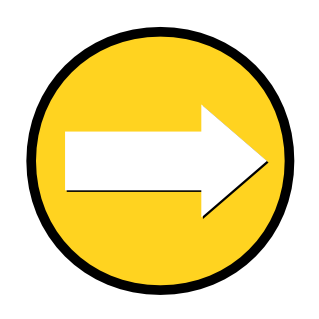 Viel Erfolg!Das Mathematik-Labor-TeamInhaltsverzeichnisHilfe zu 	SeiteAufgabenteil 1.1 	3Aufgabenteil 1.2 	9Aufgabenteil 1.3 	17Aufgabenteil 3.1 	21Aufgabenteil 3.2 	23Aufgabenteil 3.5 	29Aufgabe 1.1Zerlegt die Figur geschickt in bekannte Teilflächen.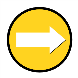 Aufgabe 1.1 Legt die zerlegte Fläche mit Einheitsquadraten aus.Aufgabe 1.1Nutzt die Flächeninhaltsformel für Rechtecke, um die Teilflächen der zusammengesetzten Figur zu berechnen.Aufgabe 1.2 Baut den Körper mit den Holzwürfeln nach. Überlegt dazu, welche Seite ihr als Grundseite verwendet. Ein Würfel hat die Kantenlänge 2cm.Aufgabe 1.2Zerlegt die Oberfläche des Körpers in einzelne Teilflächen, deren Flächeninhalt ihr bestimmen könnt.Aufgabe 1.2Berechnet den Flächeninhalt der Teilflächen.Tipp: Gibt es Flächen die mehrfach vorkommen?Aufgabe 1.2Habt ihr alle Flächen berücksichtigt? VorderseiteRückseiteStandflächeDeckflächeSeiten (jeweils 5 Teilflächen)Aufgabe 1.3 RauminhaltBaut den Körper mit den Holzwürfeln nach. Überlegt dazu, welche Seite ihr als Grundseite verwendet. Ein Würfel hat die Kantenlänge 2cm.Aufgabe 1.3 Zerlegt den Körper geschickt in Teilkörper deren Rauminhalt ihr bereits berechnen könnt.zu 3.1Gebt dazu keine Rechnung an, sondern beschreibt wie man vorgehen kann, um die Wasseroberfläche zu schätzen. Zu 3.2Kennst du einfache Figuren, mit denen du den See ungefähr auslegen kannst?Zu 3.2Legt den See mit Rechtecken so aus, sodass ihr den Flächeninhalt näherungsweise bestimmen könnt.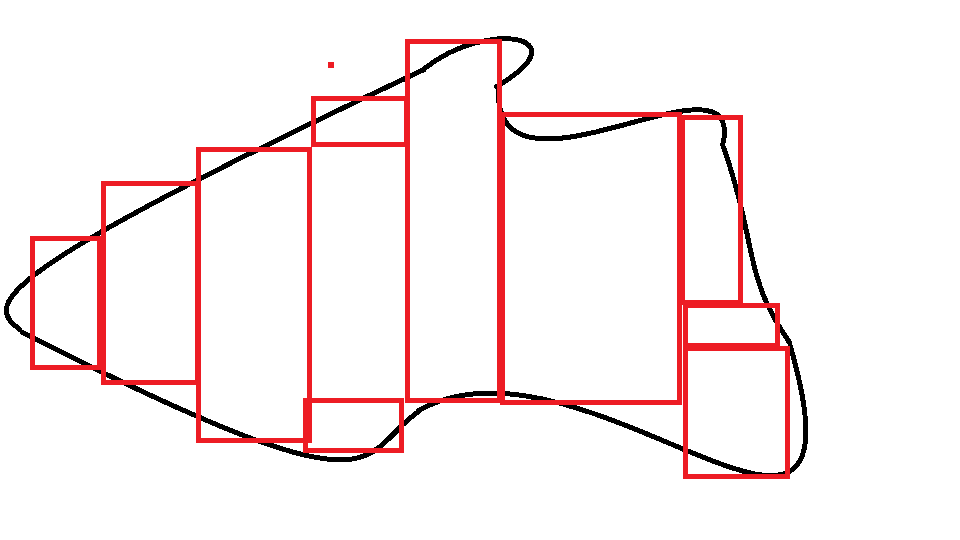 Zu 3.2Berechne den Flächeninhalt der einzelnen Rechtecke und gib so einen ungefähren Flächeninhalt der gesamten Wasseroberfläche an.Zu 3.5Eignen sich die Holzwürfel zur ungefähren Bestimmung der Wassermenge im See?Wie musst du die Klötzchen anordnen, um den See möglichst gut nachbilden zu können?Mathematik-Labor „Mathe ist mehr“
RPTU Kaiserslautern-LandauInstitut für MathematikDidaktik der Mathematik (Sekundarstufen)
Fortstraße 776829 Landau
https://mathe-labor.deZusammengestellt von: Anna Scheid, Michael Böhm, Timo FehrBetreut von:Moritz WalzVariante Veröffentlicht am: